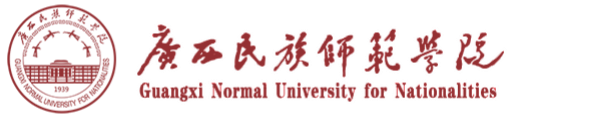 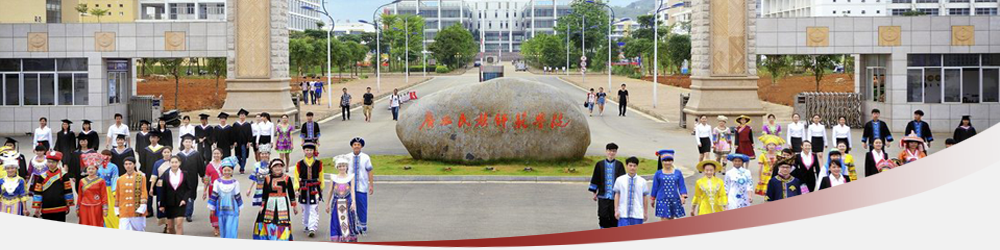 2020届毕业生自荐材料姓  名：何叶专  业：英语学  历：本科毕业生电  话：18775913439邮  箱：1225303647@qq.com   学  号：160210502031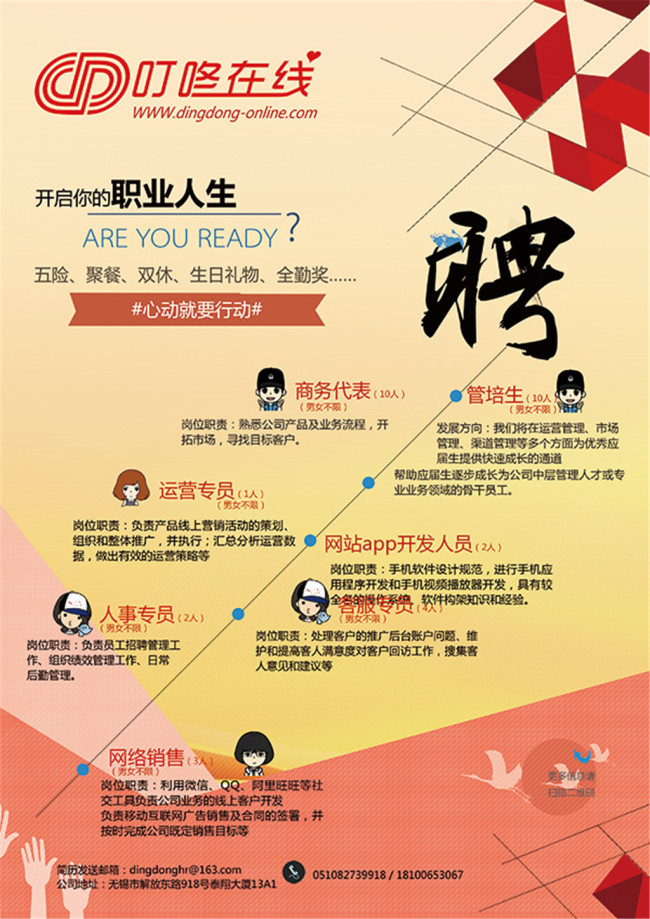 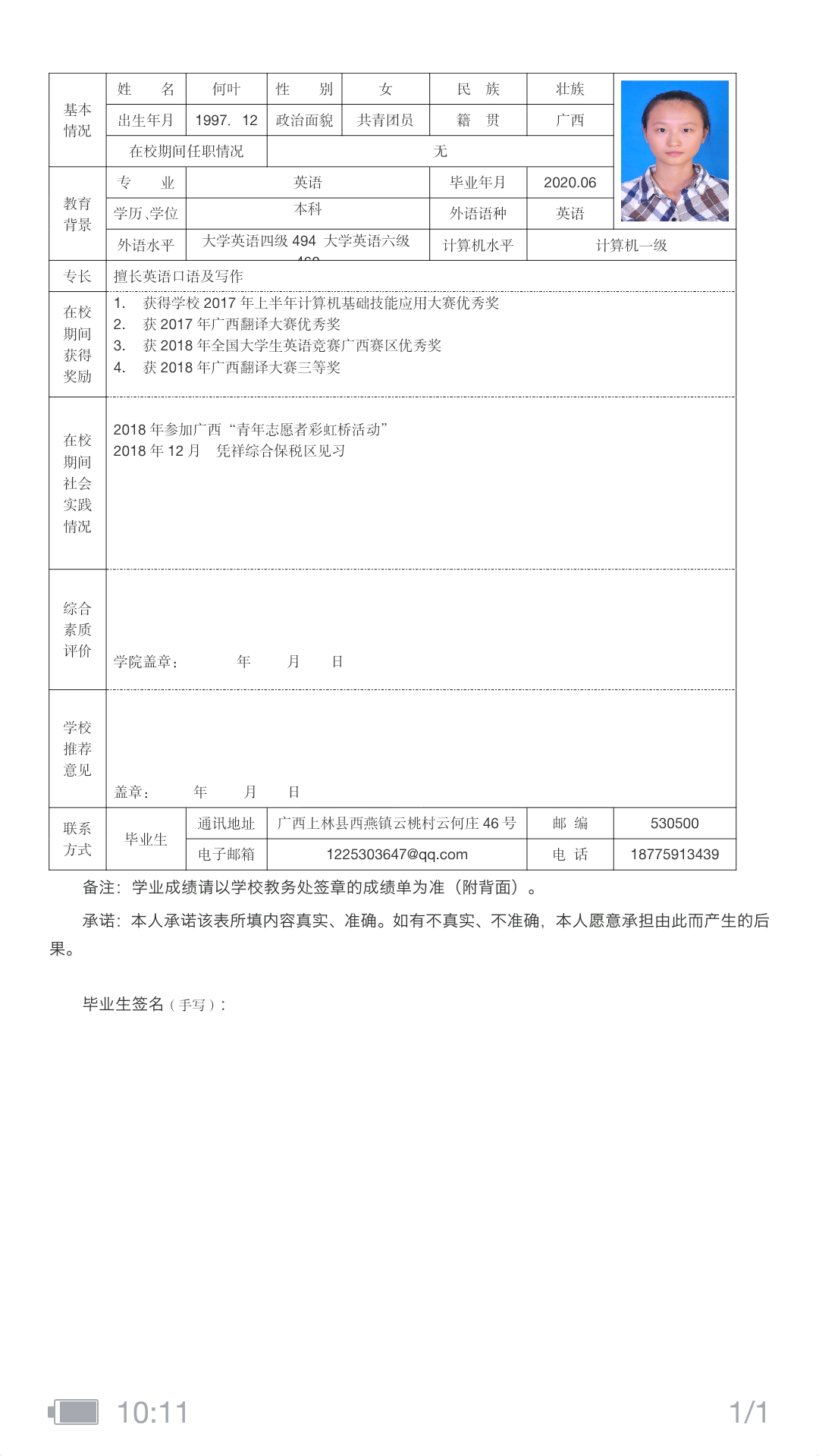 学习成绩单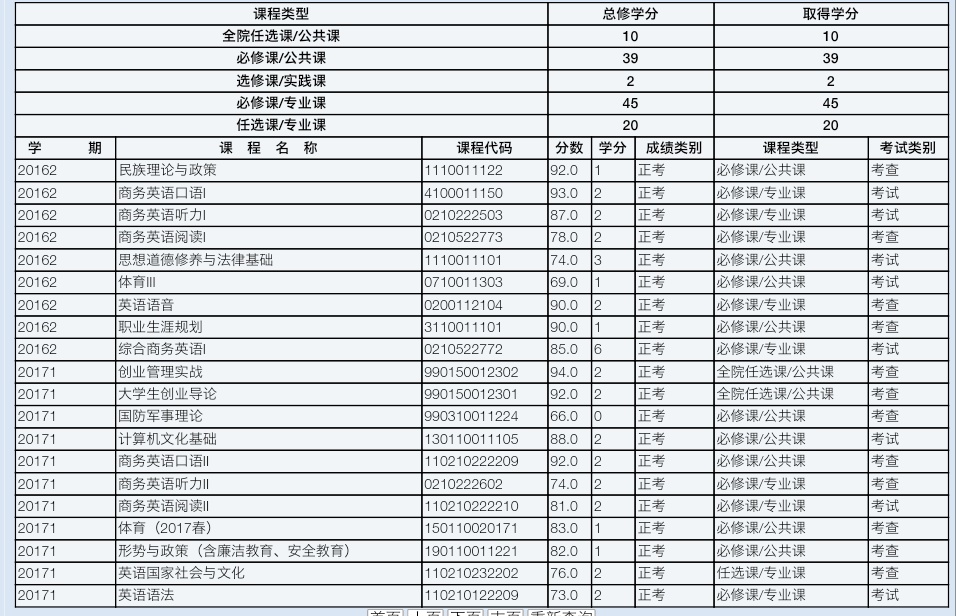 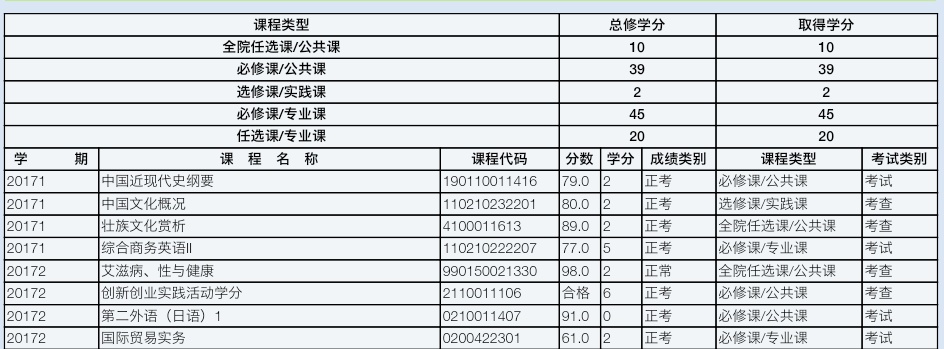 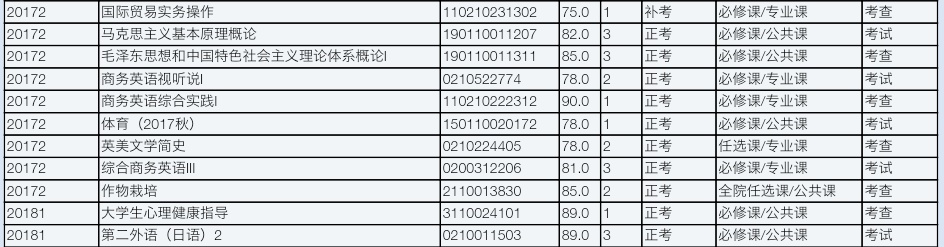 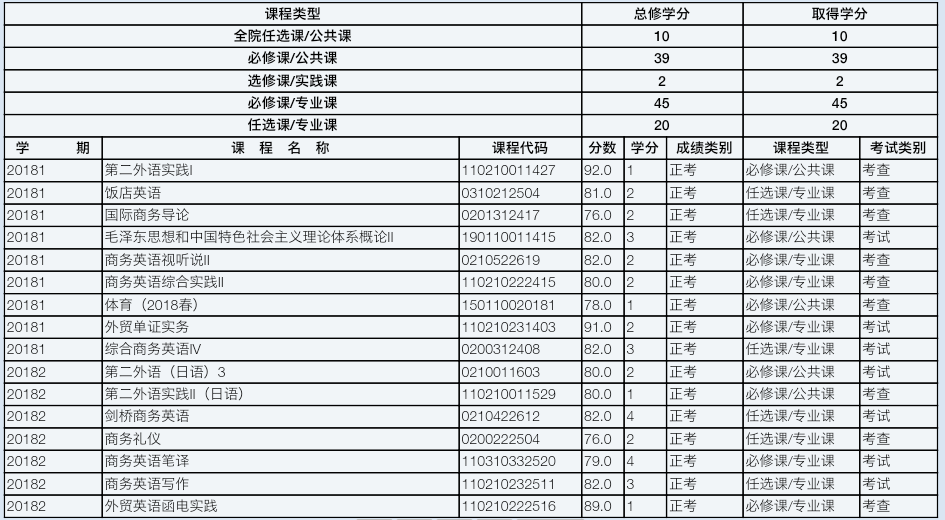 获得证书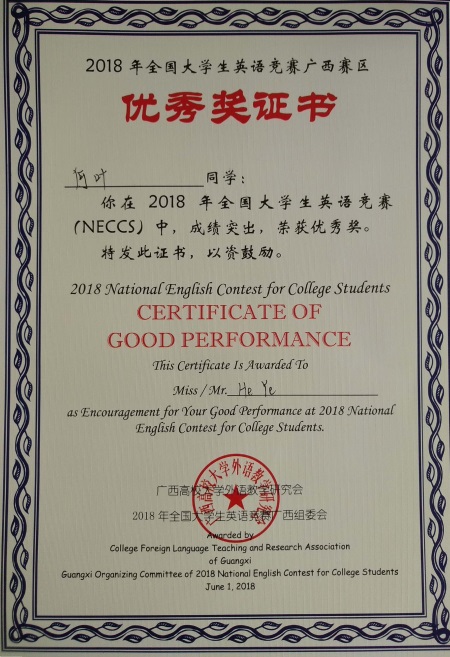 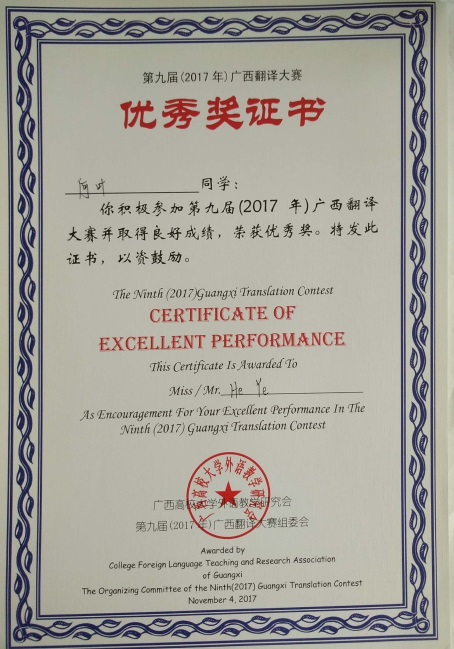 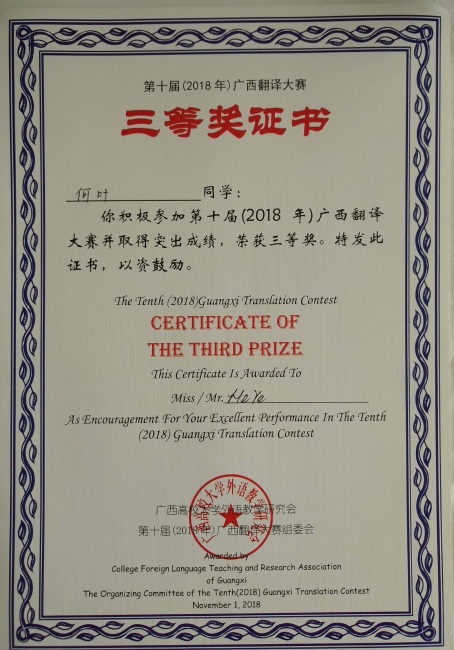 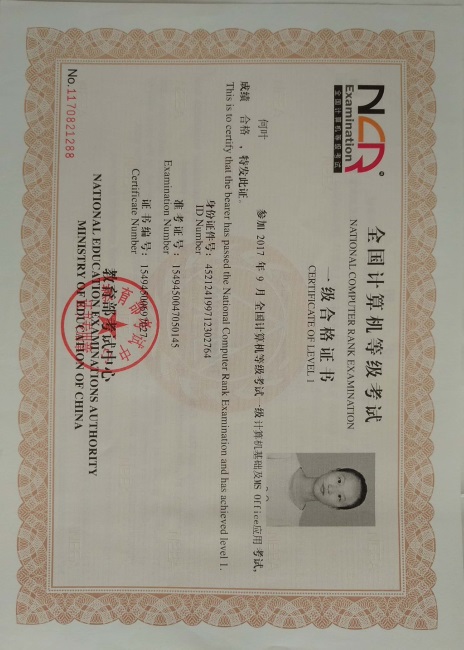 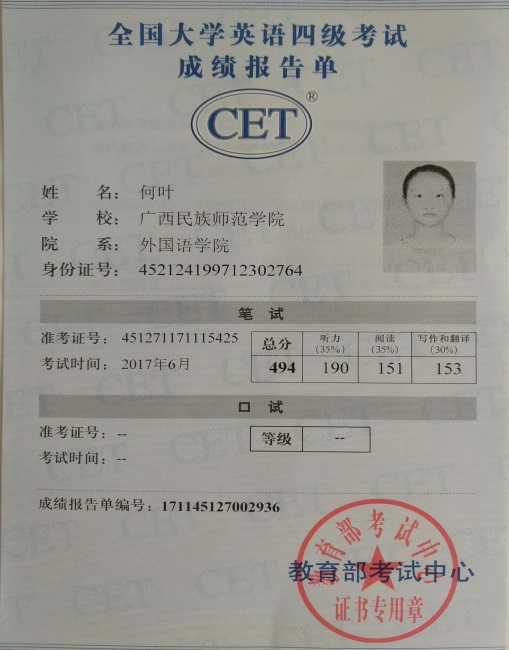 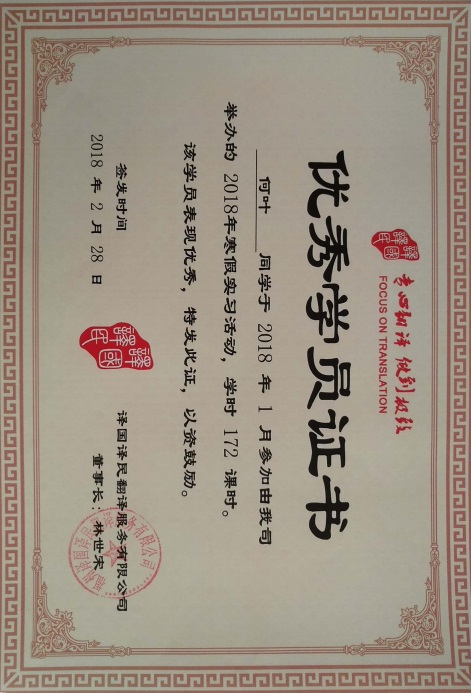 基本情况基本情况基本情况基本情况基本情况基本情况基本情况姓名何叶何叶性别女女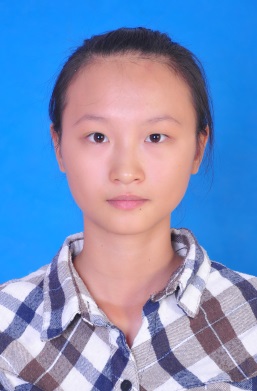 籍贯广西广西民族壮族壮族学历本科本科专业英语英语出生日期1997-121997-12求职意向商务代表商务代表联系电话187759134391877591343918775913439婚姻状况婚姻状况未婚学习经历学习经历学习经历学习经历学习经历学习经历学习经历起止时间起止时间毕业院校毕业院校毕业院校主修课程主修课程2016．9-2020．92016．9-2020．9广西民族师范学院广西民族师范学院广西民族师范学院英语英语获得证书获得证书获得证书获得证书获得证书获得证书获得证书大学英语四六级第九届广西翻译大赛优秀奖第十届广西翻译大赛三等奖全国大学生英语竞赛优秀奖计算机一级合格证书获得“译国译民”在线实习活动“优秀学员“证书普通话二甲证书获得2018年广西“青年志愿者彩虹桥行动优秀志愿者”大学英语四六级第九届广西翻译大赛优秀奖第十届广西翻译大赛三等奖全国大学生英语竞赛优秀奖计算机一级合格证书获得“译国译民”在线实习活动“优秀学员“证书普通话二甲证书获得2018年广西“青年志愿者彩虹桥行动优秀志愿者”大学英语四六级第九届广西翻译大赛优秀奖第十届广西翻译大赛三等奖全国大学生英语竞赛优秀奖计算机一级合格证书获得“译国译民”在线实习活动“优秀学员“证书普通话二甲证书获得2018年广西“青年志愿者彩虹桥行动优秀志愿者”大学英语四六级第九届广西翻译大赛优秀奖第十届广西翻译大赛三等奖全国大学生英语竞赛优秀奖计算机一级合格证书获得“译国译民”在线实习活动“优秀学员“证书普通话二甲证书获得2018年广西“青年志愿者彩虹桥行动优秀志愿者”大学英语四六级第九届广西翻译大赛优秀奖第十届广西翻译大赛三等奖全国大学生英语竞赛优秀奖计算机一级合格证书获得“译国译民”在线实习活动“优秀学员“证书普通话二甲证书获得2018年广西“青年志愿者彩虹桥行动优秀志愿者”大学英语四六级第九届广西翻译大赛优秀奖第十届广西翻译大赛三等奖全国大学生英语竞赛优秀奖计算机一级合格证书获得“译国译民”在线实习活动“优秀学员“证书普通话二甲证书获得2018年广西“青年志愿者彩虹桥行动优秀志愿者”大学英语四六级第九届广西翻译大赛优秀奖第十届广西翻译大赛三等奖全国大学生英语竞赛优秀奖计算机一级合格证书获得“译国译民”在线实习活动“优秀学员“证书普通话二甲证书获得2018年广西“青年志愿者彩虹桥行动优秀志愿者”自我评价自我评价自我评价自我评价自我评价自我评价自我评价  本人责任心强，性格外向，具有一定社交能力；熟练掌握商务知识；具有团队合作精神和奉献精神；敢于尝试新事物，并且勇于创新。  本人责任心强，性格外向，具有一定社交能力；熟练掌握商务知识；具有团队合作精神和奉献精神；敢于尝试新事物，并且勇于创新。  本人责任心强，性格外向，具有一定社交能力；熟练掌握商务知识；具有团队合作精神和奉献精神；敢于尝试新事物，并且勇于创新。  本人责任心强，性格外向，具有一定社交能力；熟练掌握商务知识；具有团队合作精神和奉献精神；敢于尝试新事物，并且勇于创新。  本人责任心强，性格外向，具有一定社交能力；熟练掌握商务知识；具有团队合作精神和奉献精神；敢于尝试新事物，并且勇于创新。  本人责任心强，性格外向，具有一定社交能力；熟练掌握商务知识；具有团队合作精神和奉献精神；敢于尝试新事物，并且勇于创新。  本人责任心强，性格外向，具有一定社交能力；熟练掌握商务知识；具有团队合作精神和奉献精神；敢于尝试新事物，并且勇于创新。